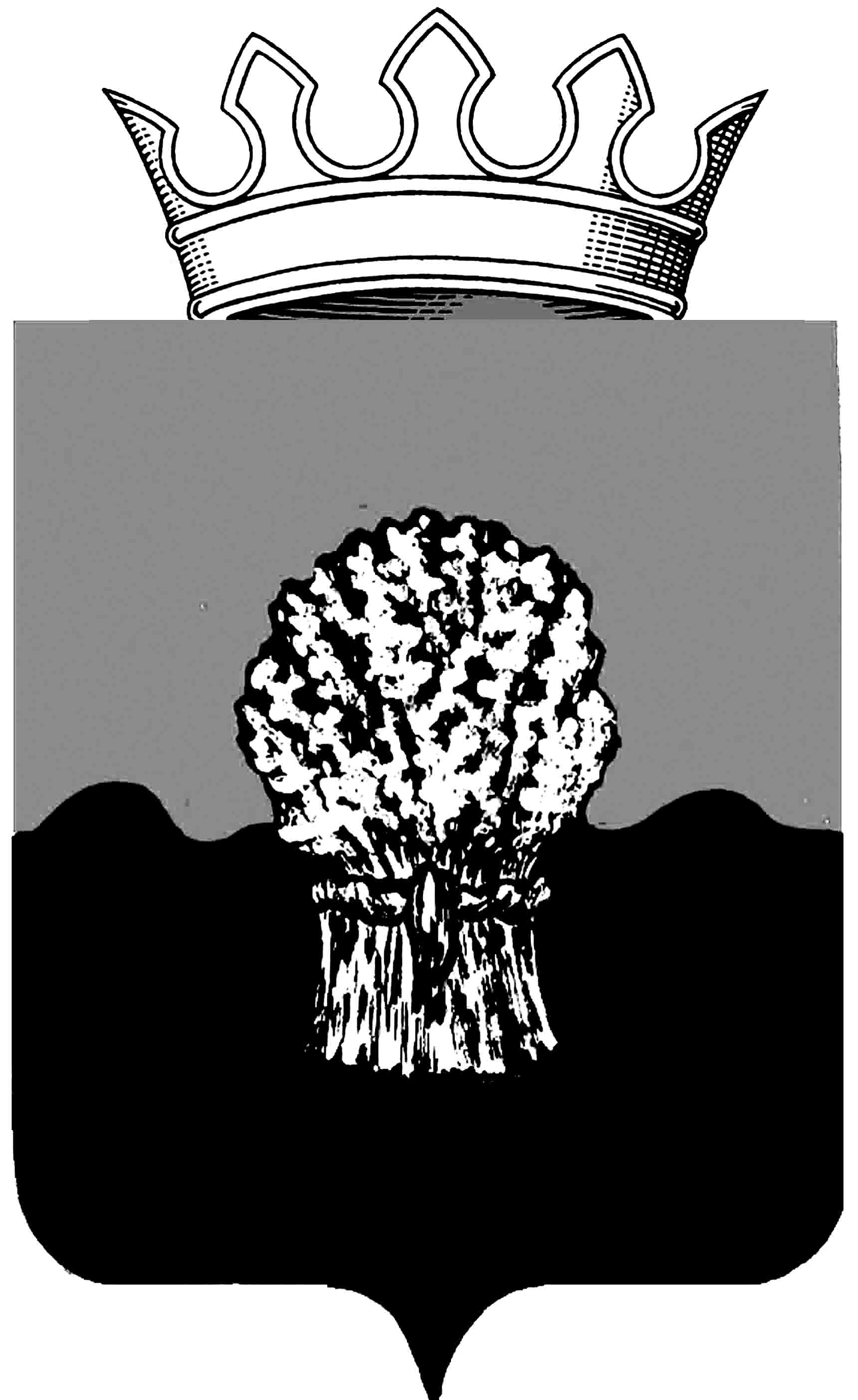 АДМИНИСТРАЦИЯ Сызранского района Самарской областиПОстановлениЕ«  11  »  _12____    2018 г.				                    №  1284_О внесении изменения в муниципальную программу муниципального района Сызранский «Развитие и поддержка малого и среднего предпринимательства на территории муниципального района Сызранский Самарской области» на 2017-2019 годыВ соответствии с федеральным законом от 24.07.2007 № 209-ФЗ «О развитии малого и среднего предпринимательства в Российской Федерации», руководствуясь Уставом муниципального района Сызранский Самарской области, принятым решением Собрания представителей Сызранского района от  03.07.2014 года   № 28, администрация Сызранского района Самарской областиПОстановляЕТ:Внести в муниципальную программу «Развитие и поддержка малого и среднего предпринимательства на территории муниципального района Сызранский» на 2017-2019 годы, утвержденную постановлением администрации Сызранского района Самарской области от 03.11.2017 года № 1342 (далее по тексту – Программа) следующее изменение:1.1. В паспорте Программы слова «Микрокредитная компания «Фонд микрокредитования субъектов малого и среднего предпринимательства муниципального района Сызранский Самарской области» (далее по тексту Программы – Фонд микрофинансирования)» заменить на слова «Фонд развития предпринимательства муниципального района Сызранский Самарской области» (далее по тексту –Фонд)». 2.  Официально опубликовать настоящее постановление в газете «Красное Приволжье» и на официальном сайте муниципального района Сызранский Самарской области в информационно-телекоммуникационной сети Интернет.3.  Настоящее постановление вступает в силу со дня его официального опубликования.Глава муниципального района Сызранский		           А.В. Дулин